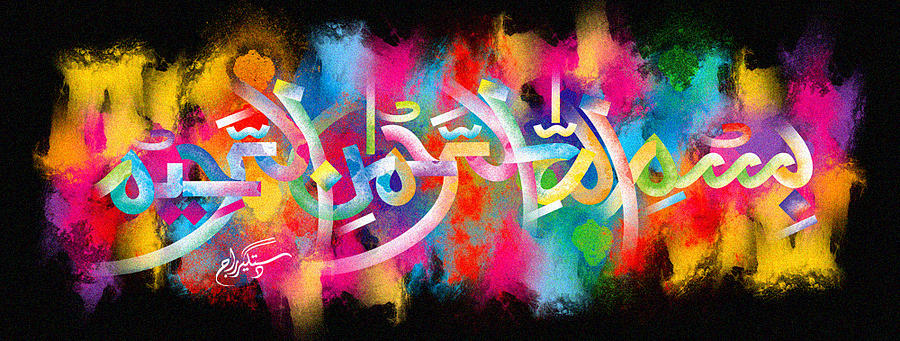 The Miracle Kashmir Crown Bakeries’ Tea RusksThe Exclusive Islamic Miracle Photographs of Dr Umar Elahi AzamFriday 18th December 2015Manchester, UKIntroductionThere were at least 3impressions of the Name of Allah  on these rusks.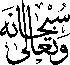 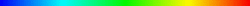 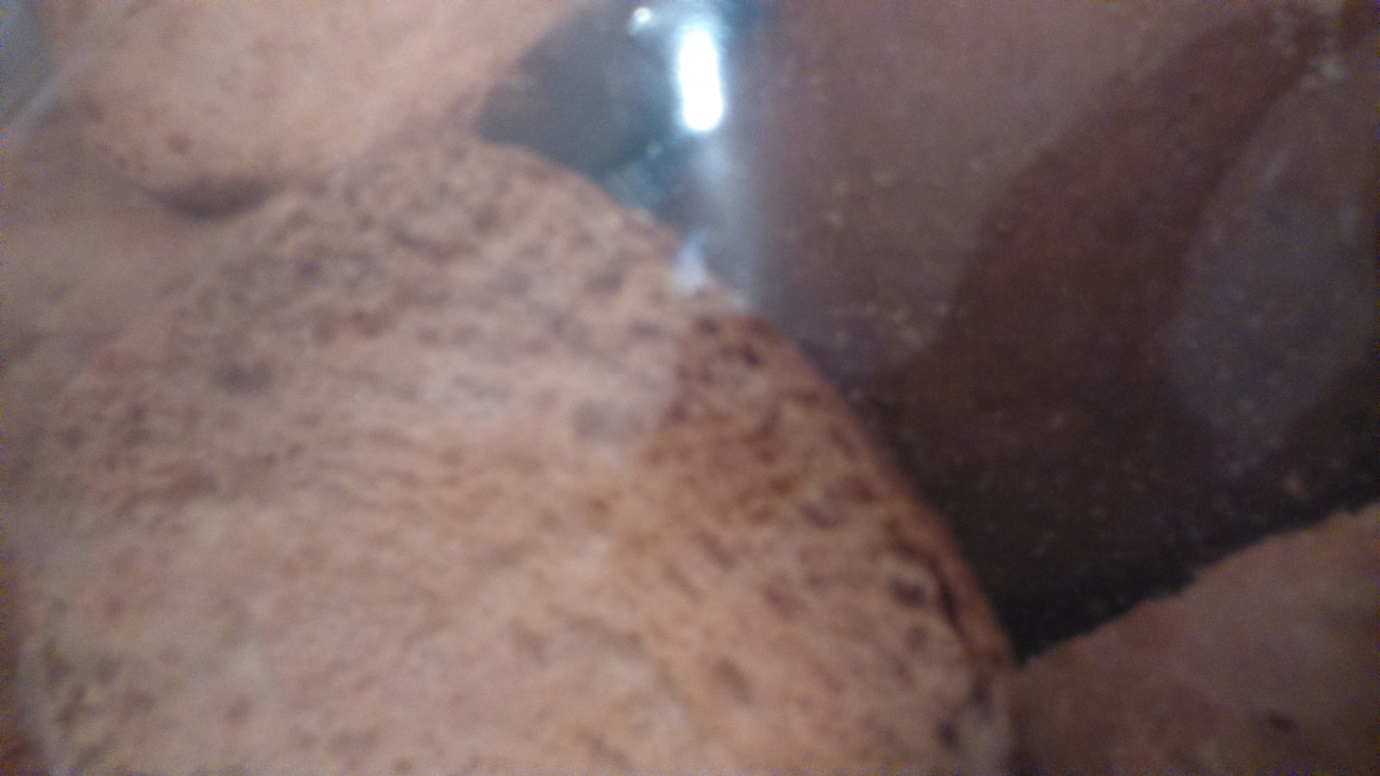 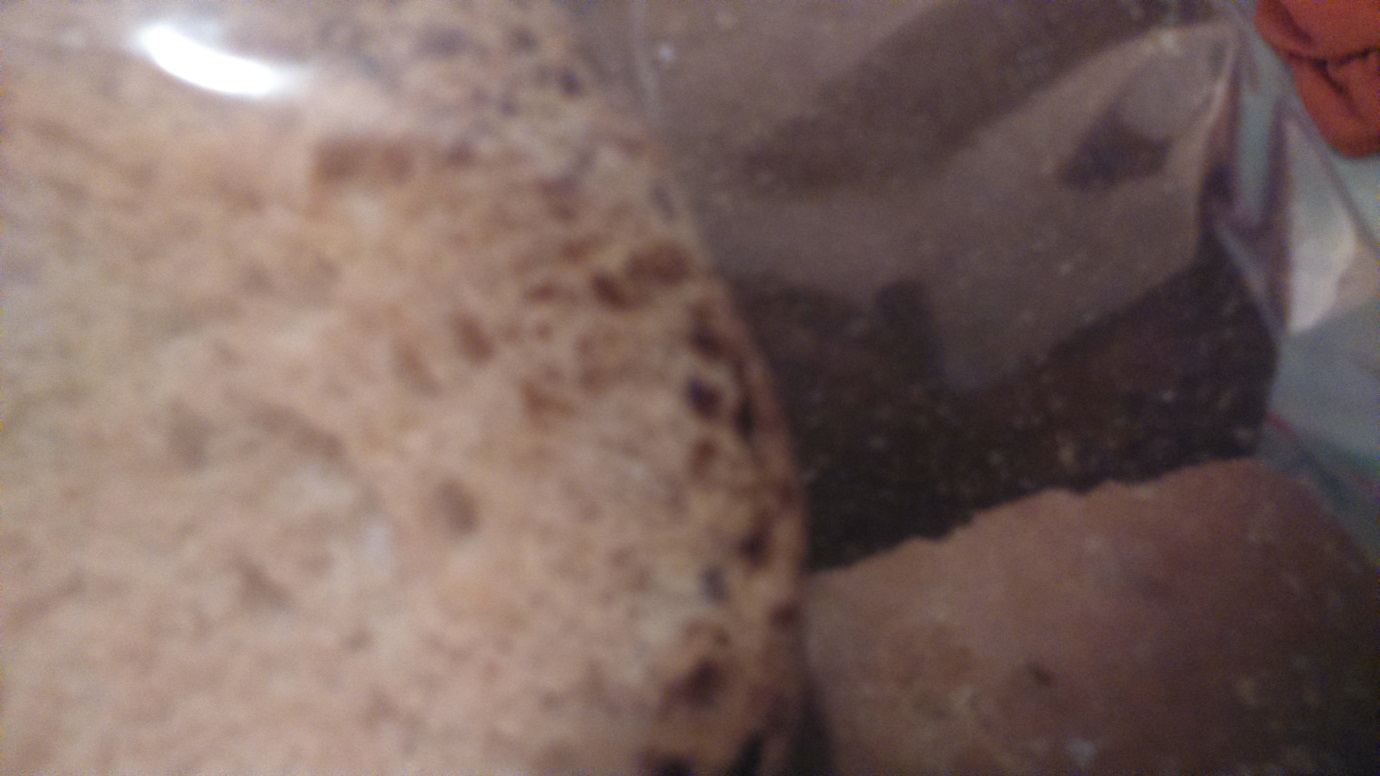 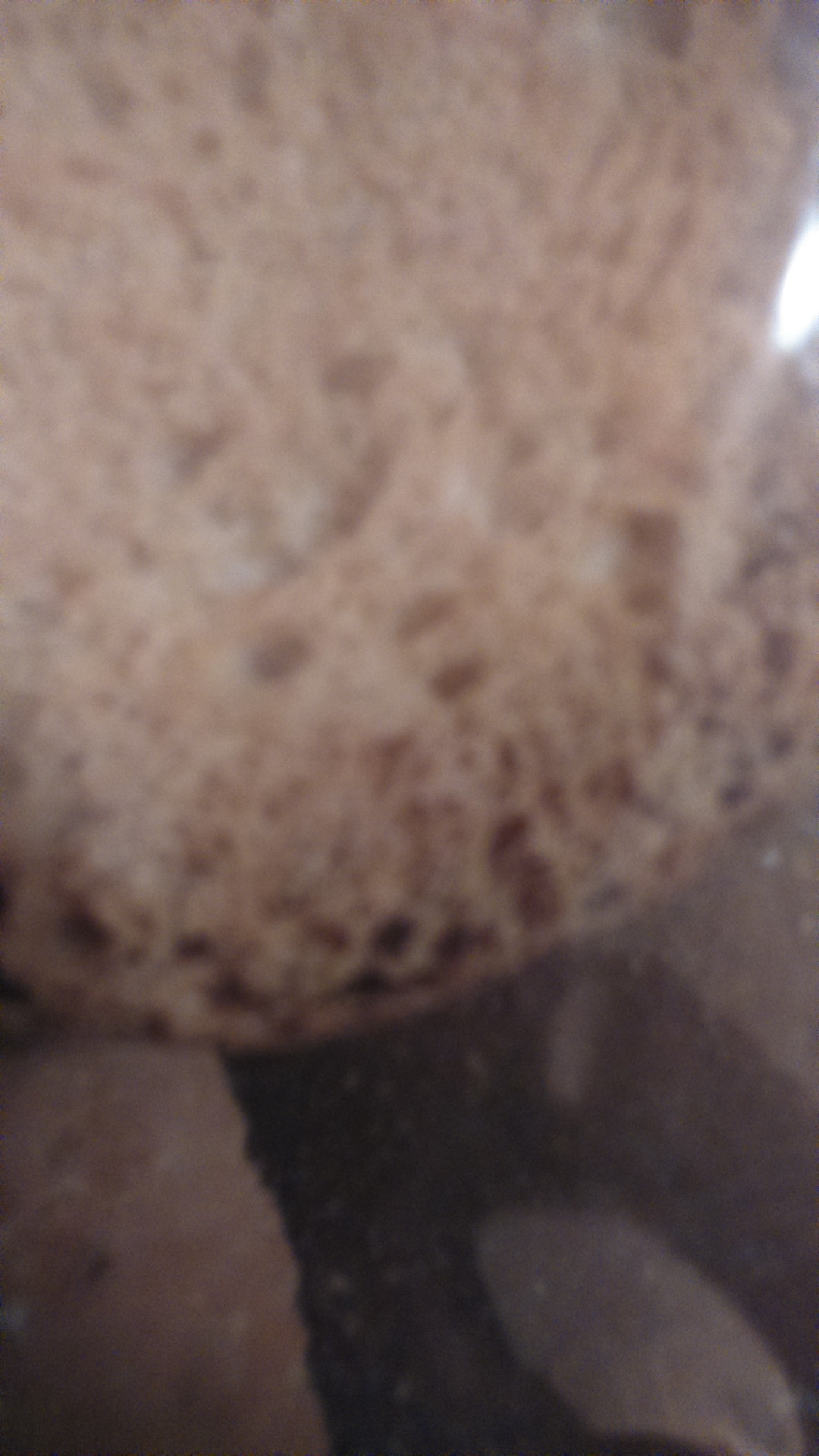 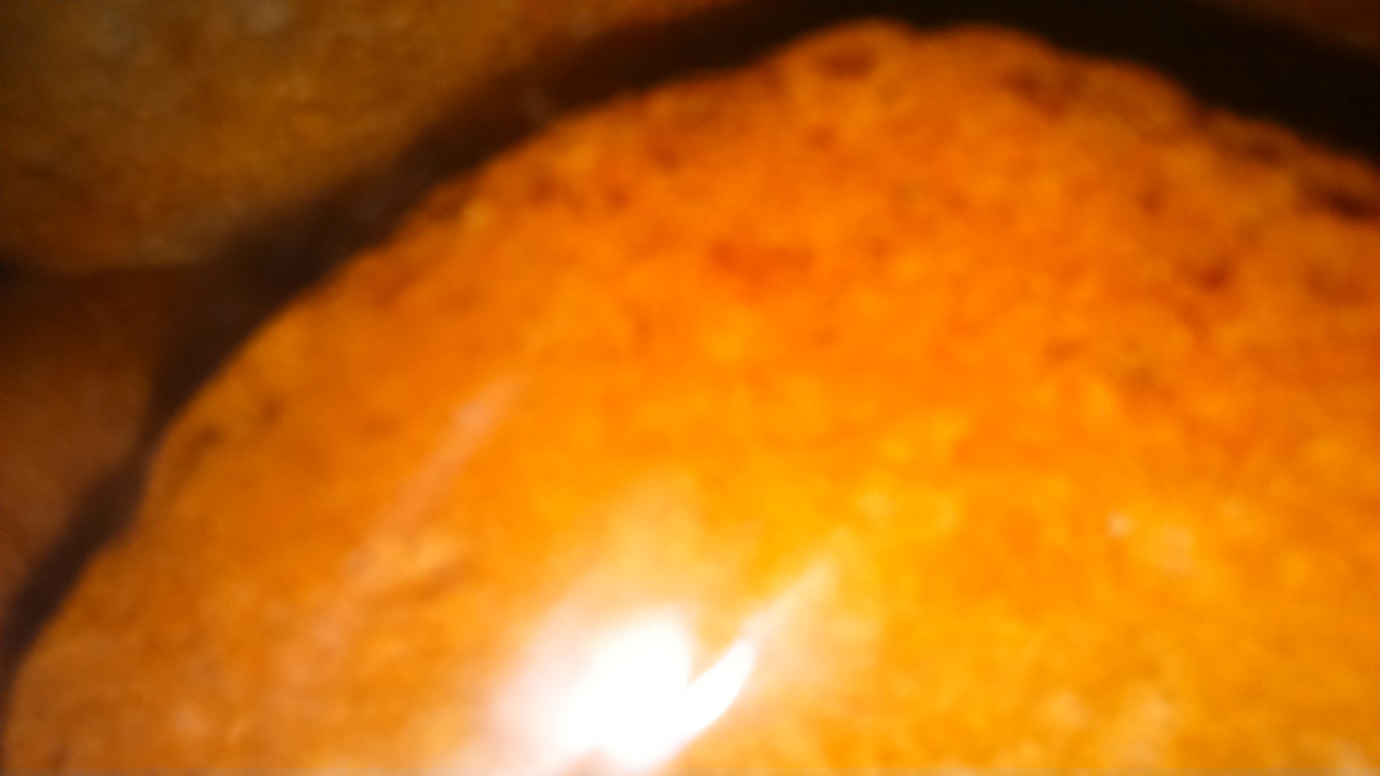 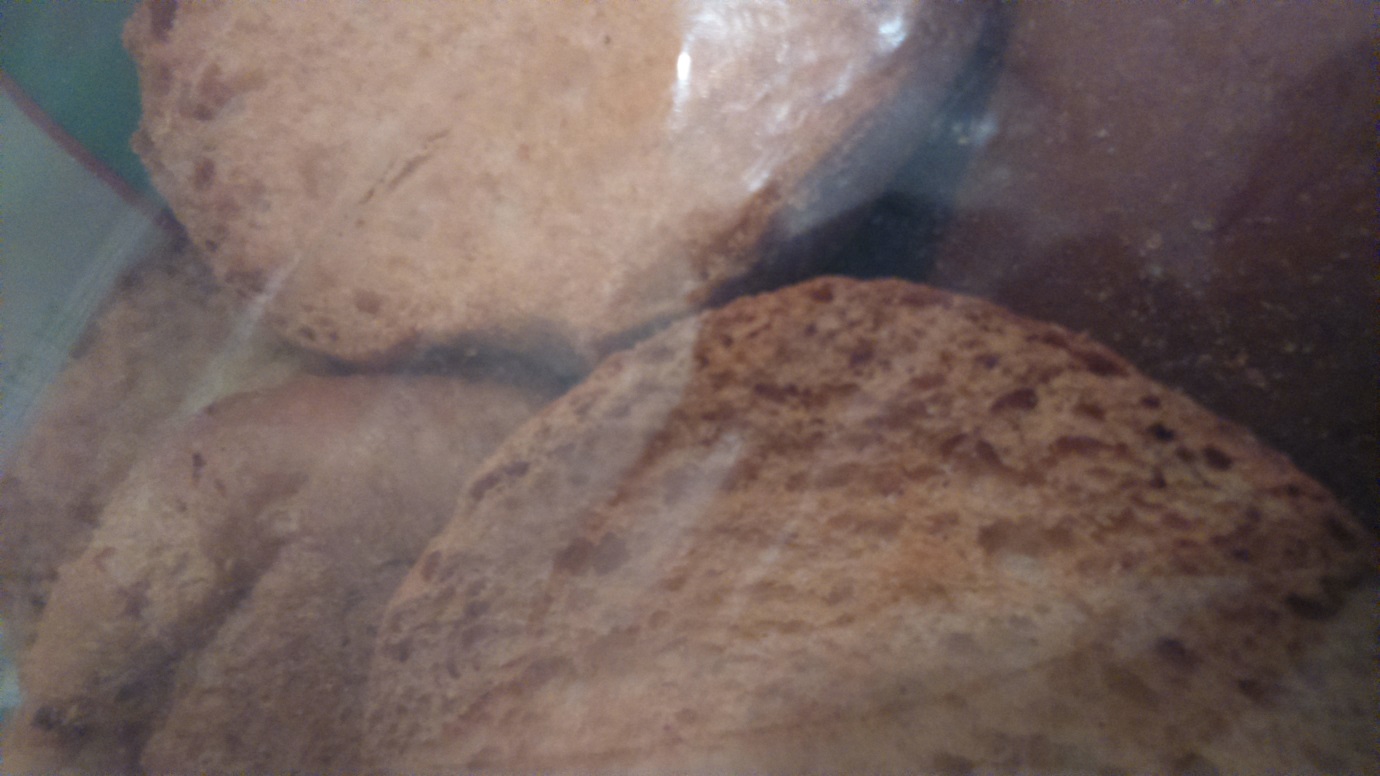 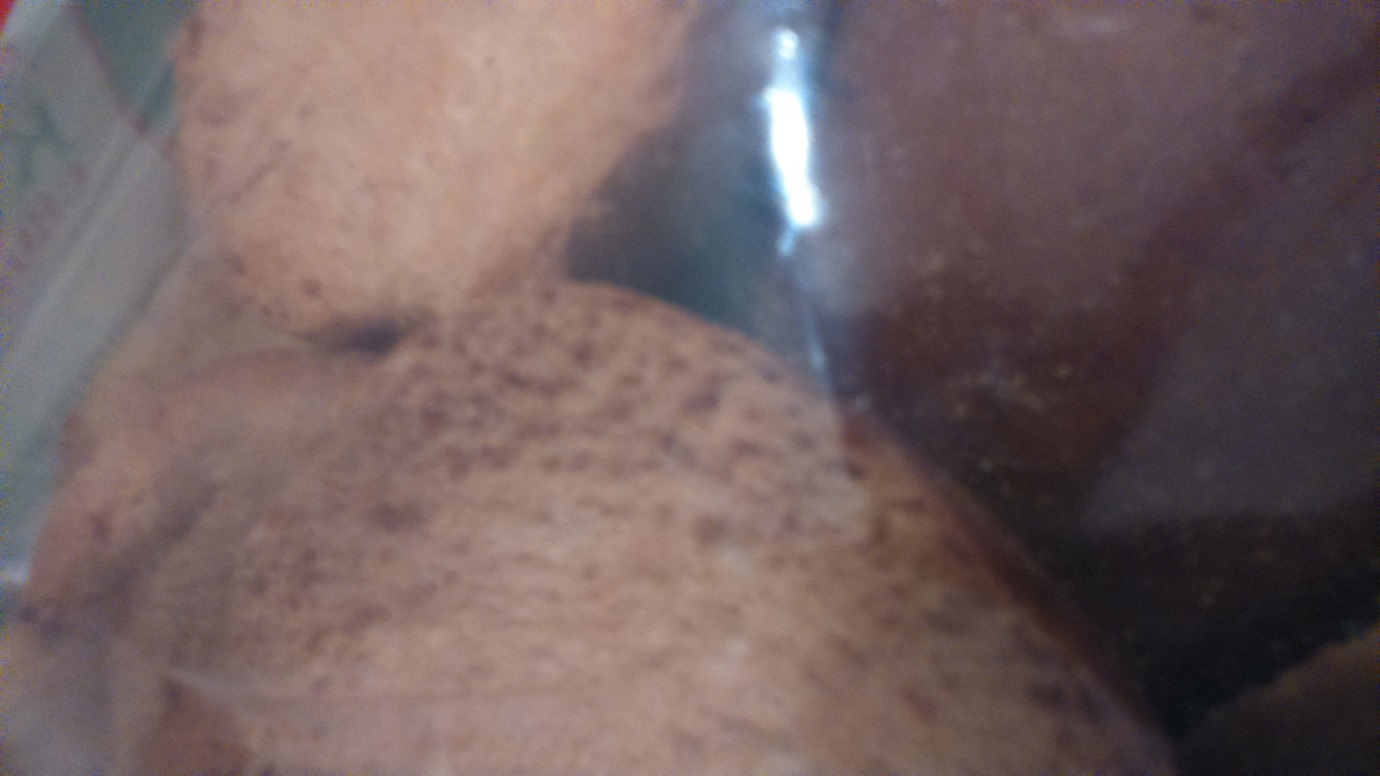 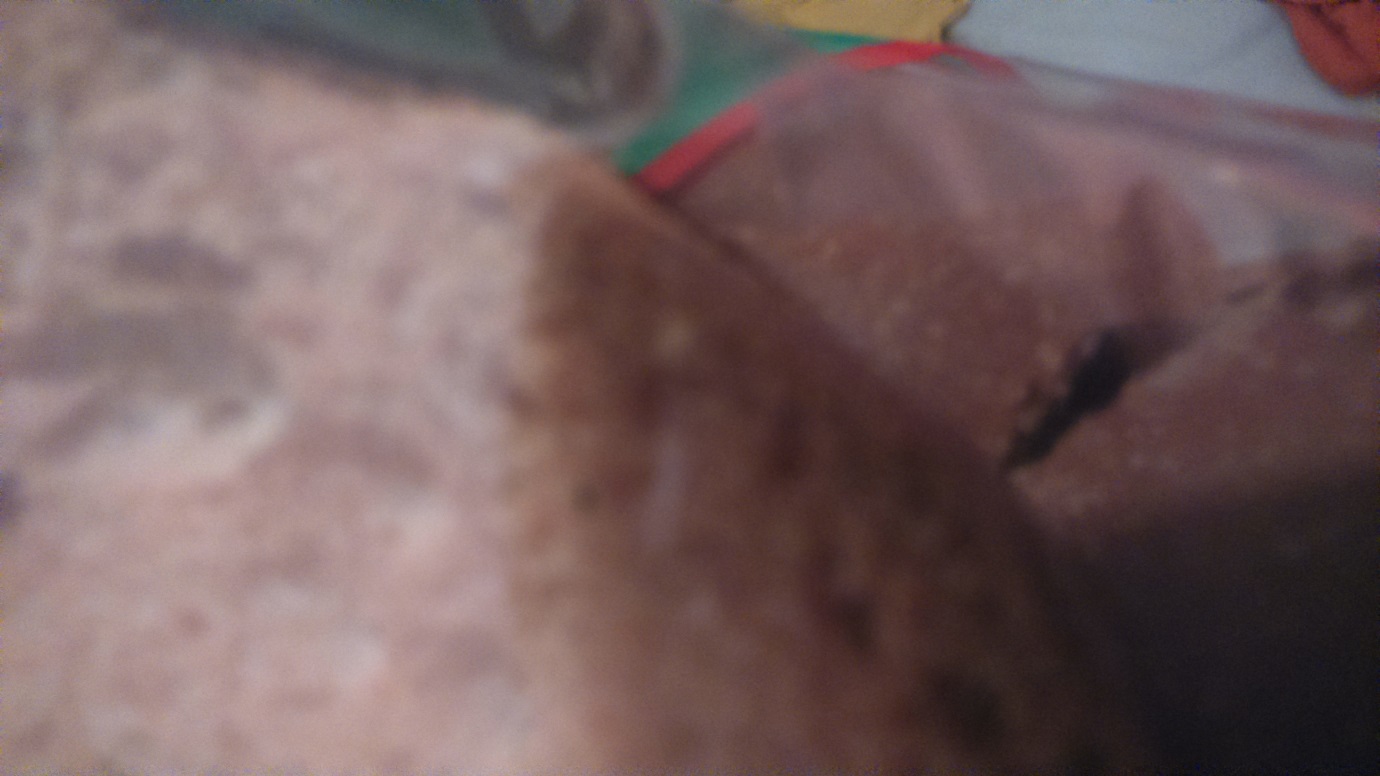 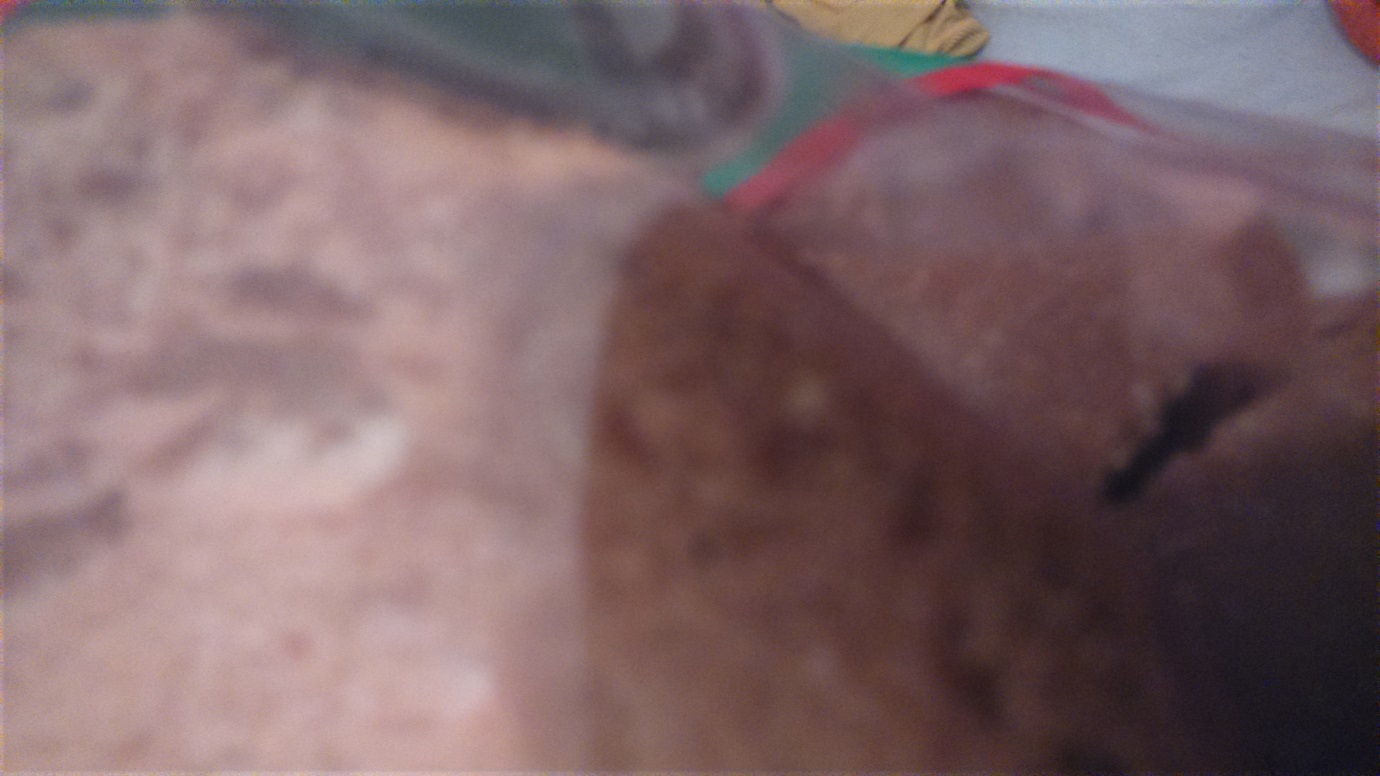 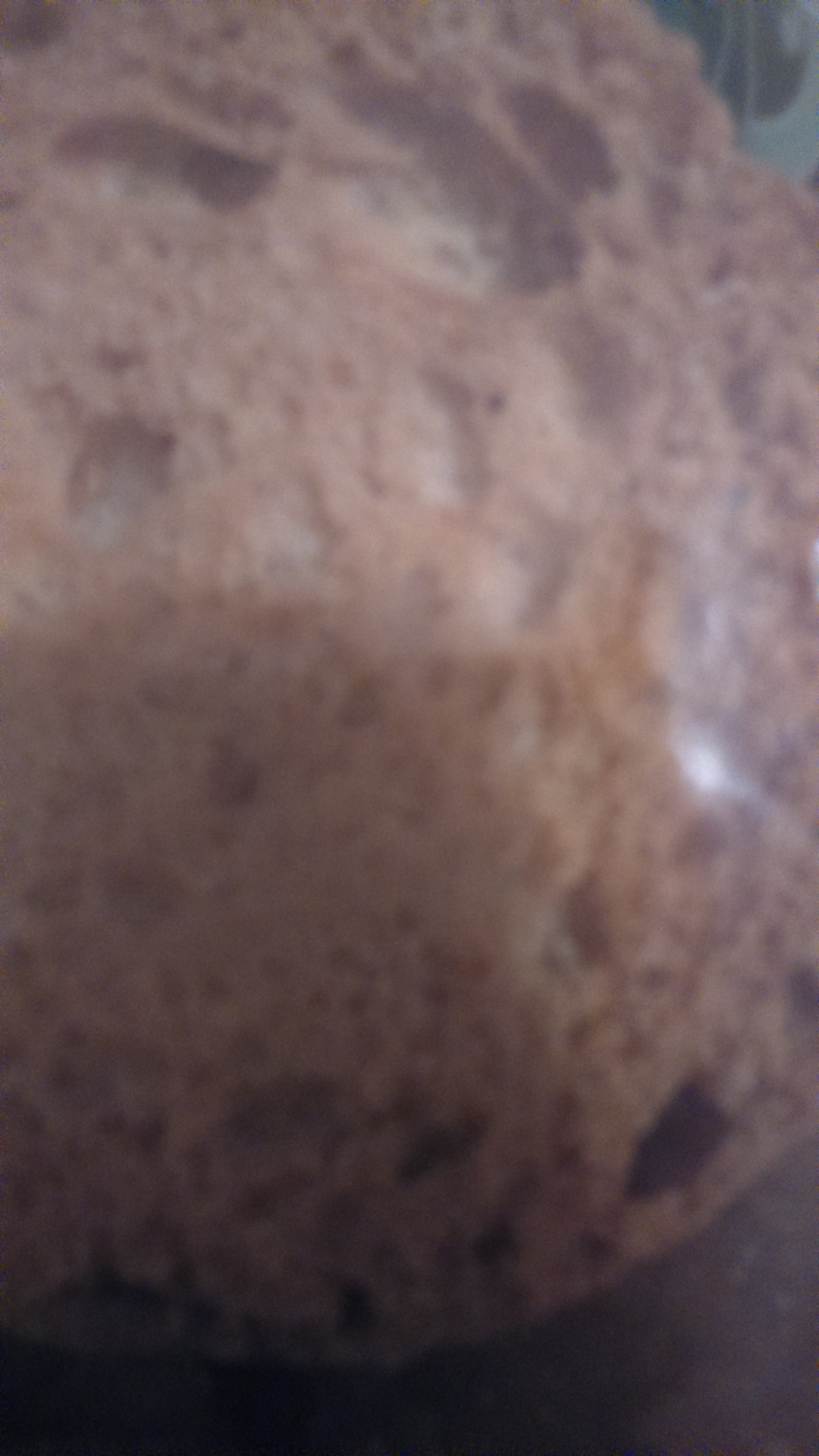 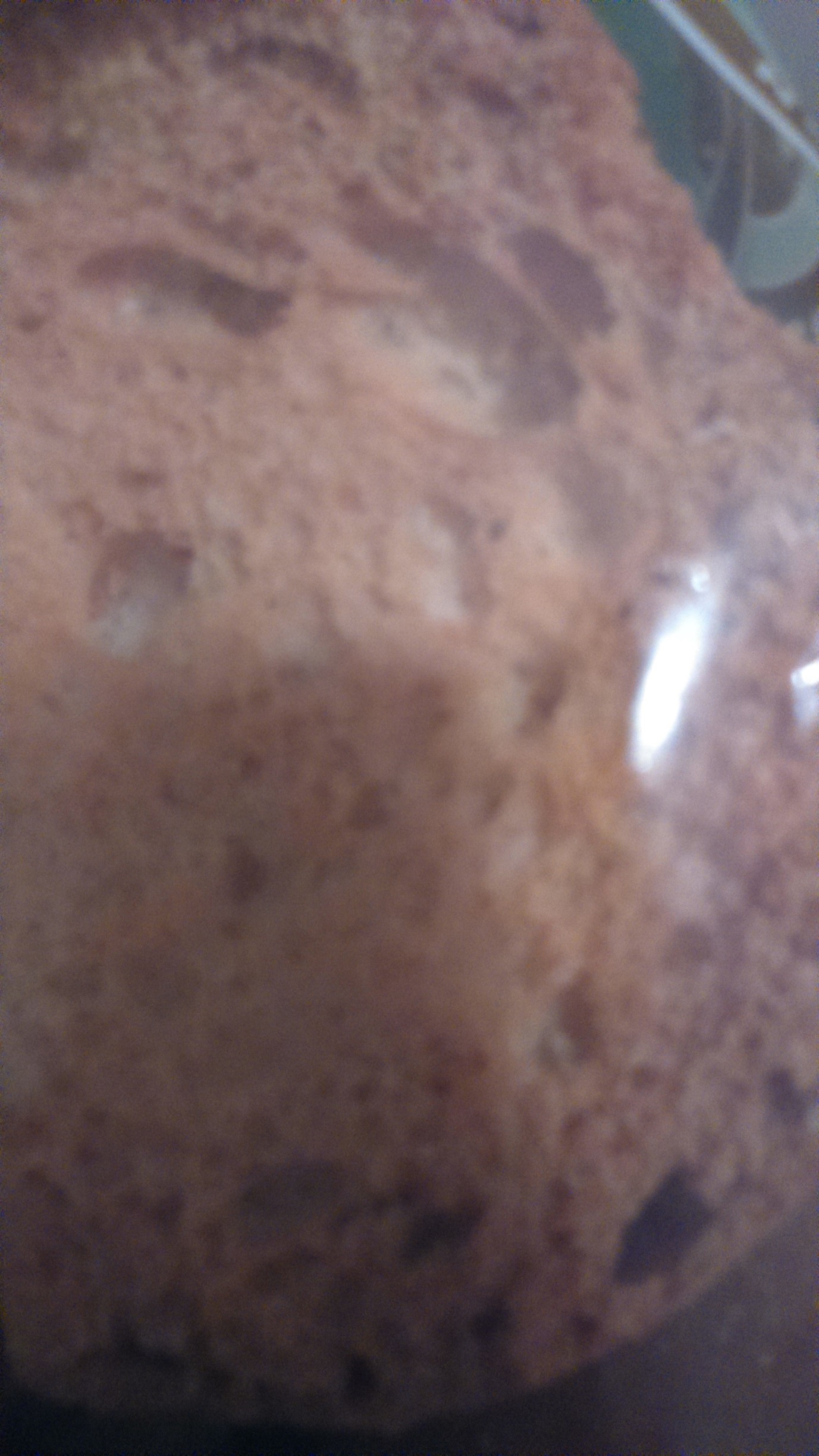 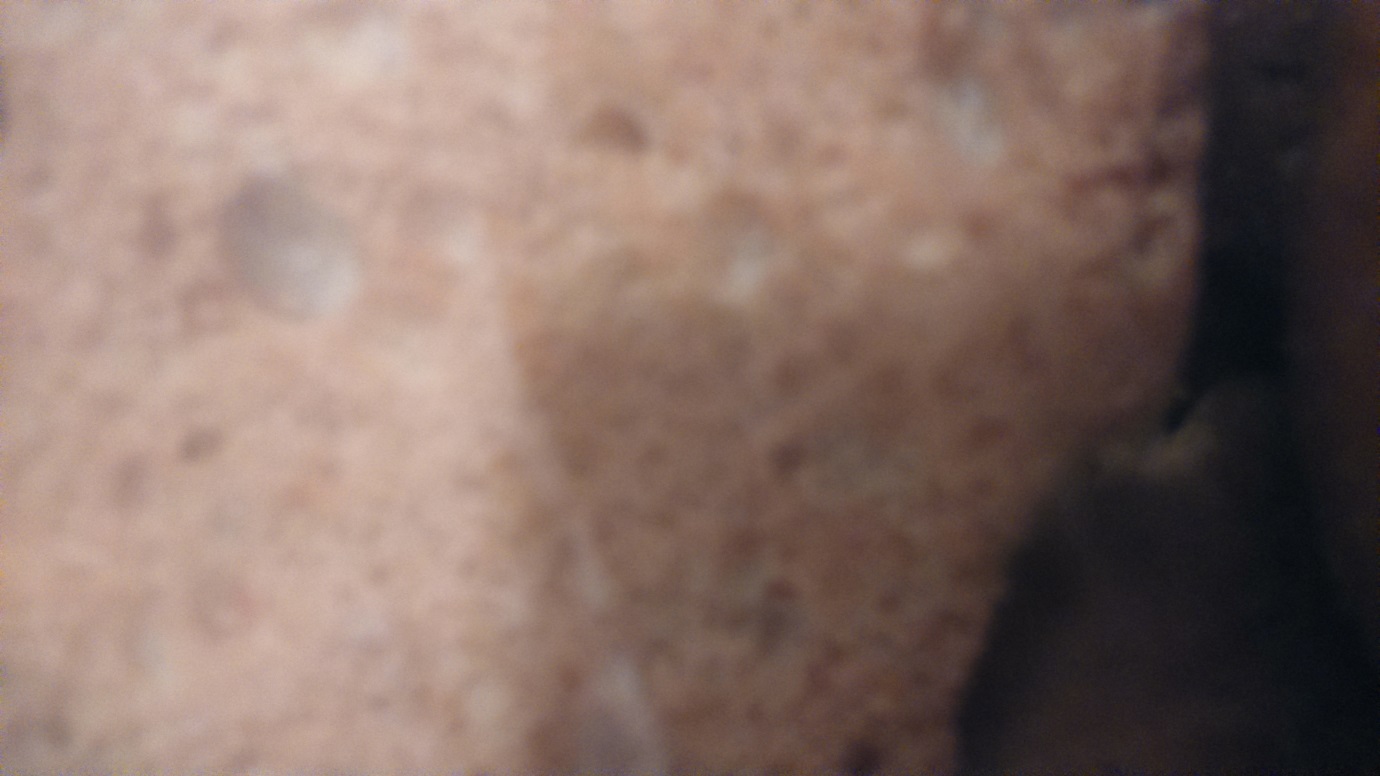 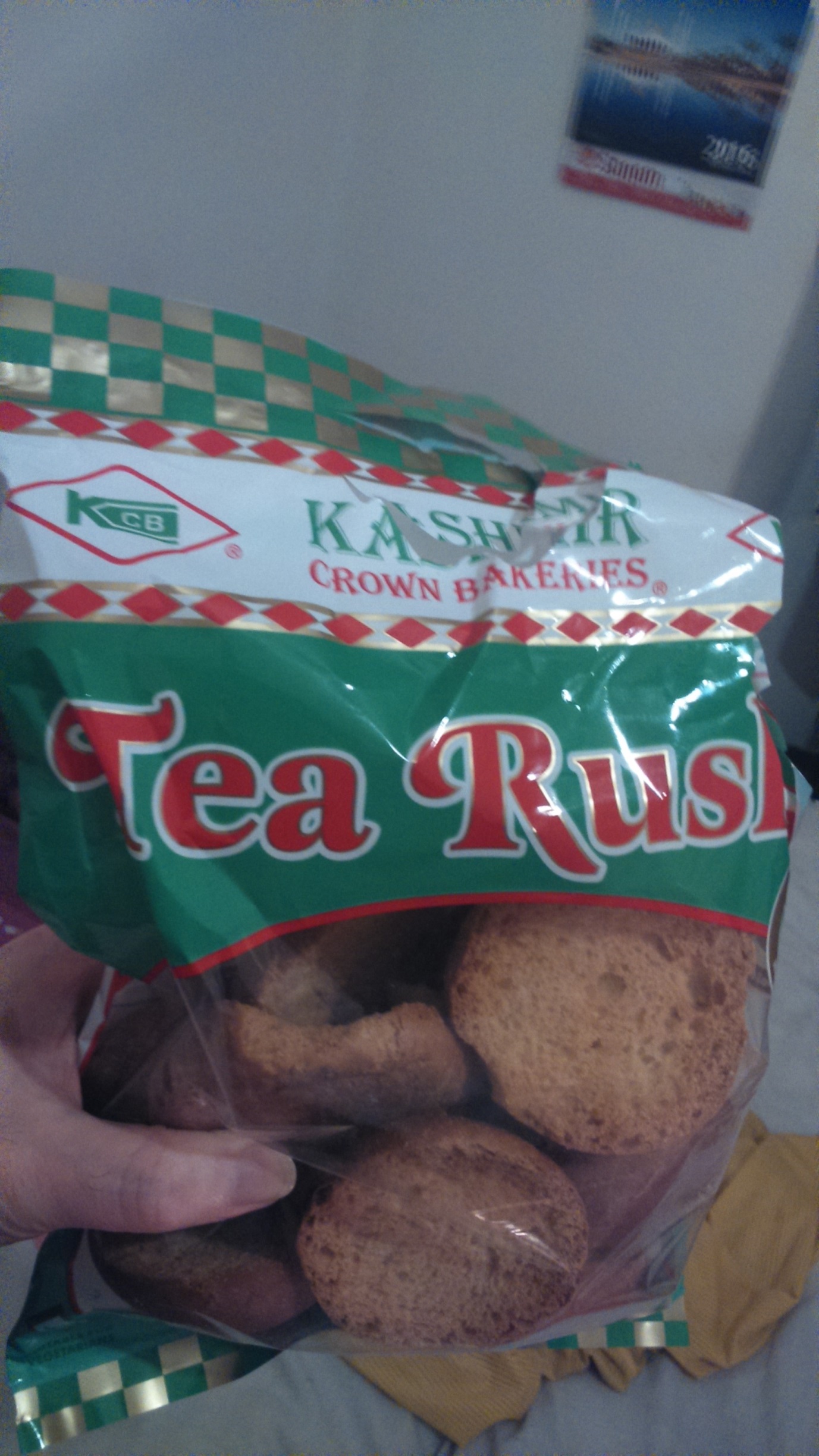 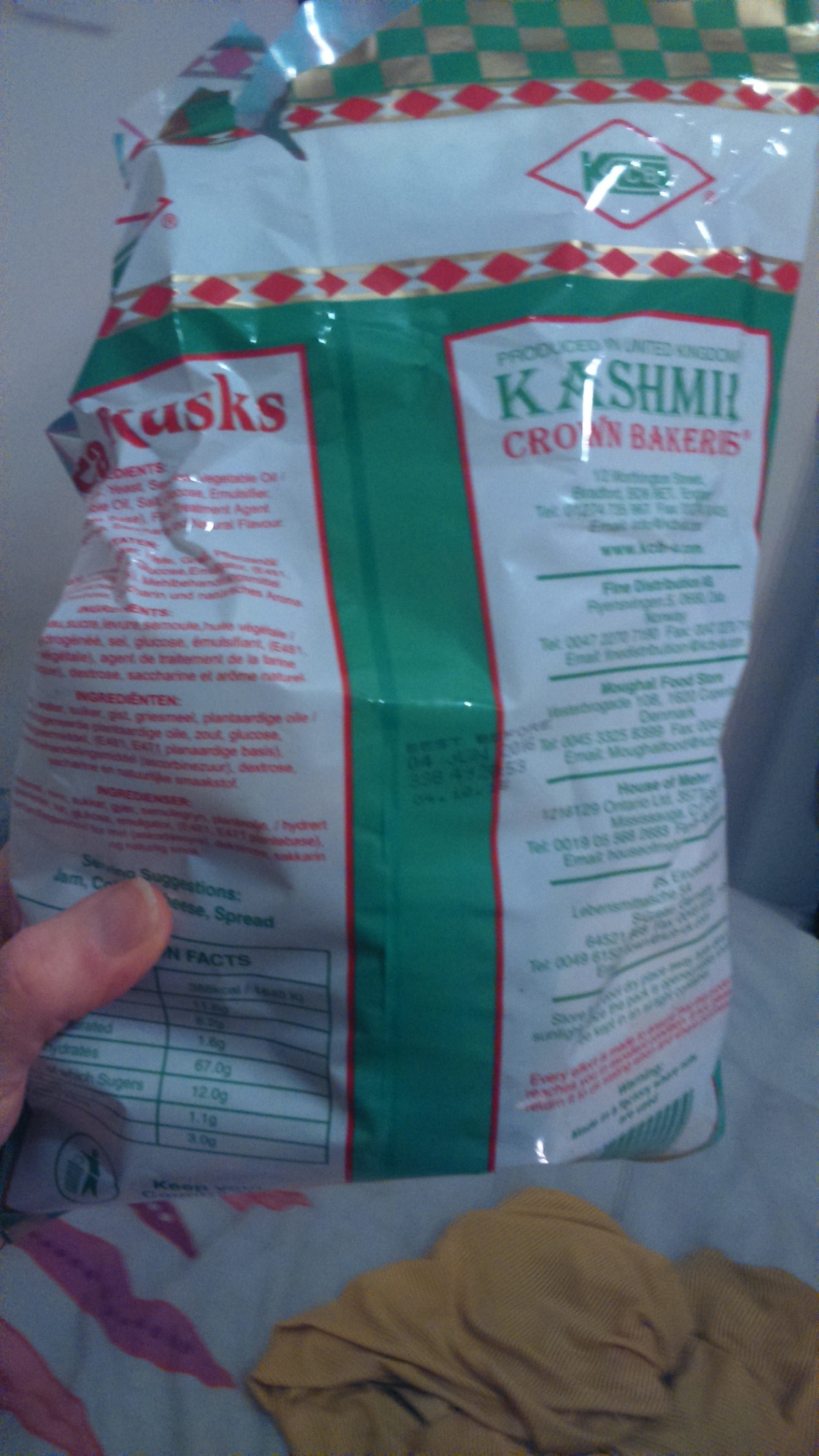 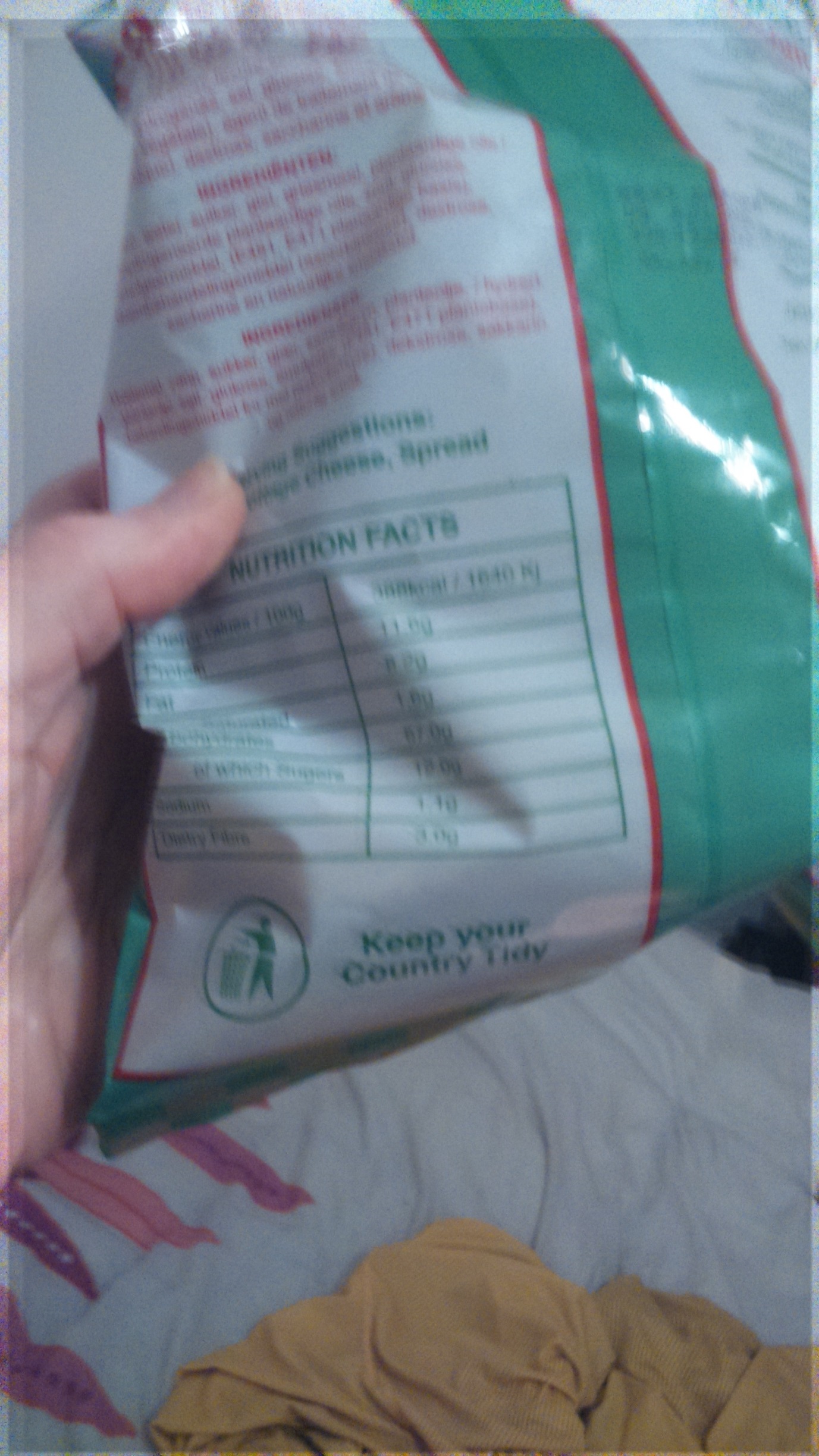 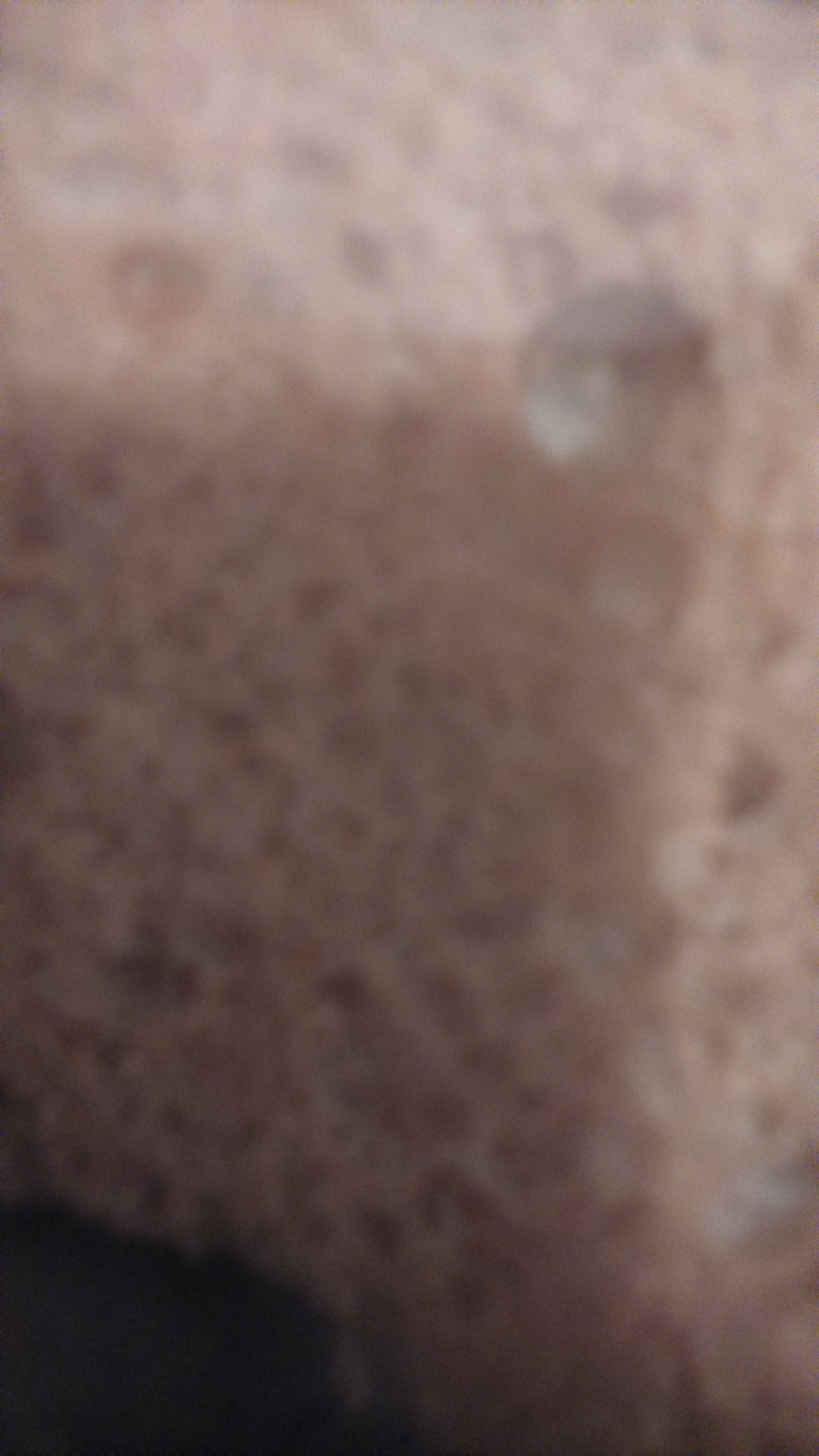 